Versión Pública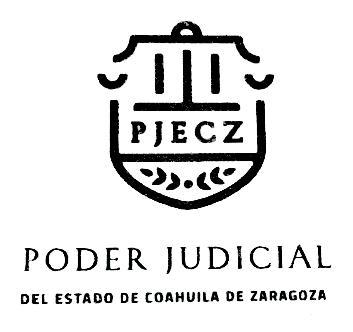 ORDEN DEL DÍAVIGÉSIMA CUARTA SESIÓN ORDINARIADEL PLENO DEL TRIBUNAL SUPERIOR DE JUSTICIAJUNIO – 25 – 2024Lista de asistencia.Declaratoria de integración del Pleno.Aprobación, en su caso, del orden del día.Aprobación, en su caso, del acta de la sesión celebrada en fecha 20 de junio de 2024.Aprobación, en su caso, del período vacacional de invierno 2024-2025.Determinación relativa a la lista de Auxiliares de la Administración de Justicia, conforme al cuadro que se anexa.   VII. Informe de movimientos de personal.   VIII. Asuntos generales.   IX.  Clausura de sesión